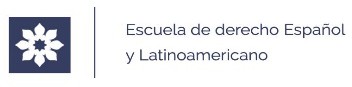 ESCUELA DE VERANO DE DERECHO ESPAÑOL Y LATINOAMERICANO*SOBRE LA ESCUELA DE VERANO Edición  " Derecho de la Sociedad Digital y Nuevas Tecnologías" 2022MATRICULA : hasta el  15 Junio de 2022.Fechas: del 30 de junio al 2 de julio de 2022. Modalidad: En líneaLengua vehicular: Castellano Requisitos para la obtención del certificado : asistencia al 80 % de las sesionesPrecio: 600 PLN/ 500 PLN**estudiantes, doctorandos, abogados en ejercicioLa Escuela de Verano cuenta con el Patrocinio Honorífico de la Embajada de España en Polonia. La Escuela tiene también el patrocinio de la Cámara de Comercio Internacional de Barcelona, Colegio Provincial de Abogacía en Gdansk y el Ilustre Colegio Provincial de la Abogacía de Alicante.Al finalizar la Escuela, los estudiantes recibirán un Certificado de finalización al curso. La Escuela ofrece la oportunidad de conocer el estilo de trabajo de los abogados y empresarios españoles y de desarrollar el aprendizaje del idioma español y de la terminología jurídica y empresarial.*PROFESORADOLas clases en la Escuela son dirigidas en castellano por profesores académicos de España y de países latinoamericanos (en su gran mayoría de la Universidad de Alicante, la Universidad de Barcelona y la Universidad de Cádiz), así como por profesionales del mundo del Derecho y de la Economía (incluso de la Cámara de Comercio Internacional de Barcelona). El Profesor Honorario de la Escuela es el Prof. Manuel Desantes Real (Universidad de Alicante).*ESTUDIANTESLos estudios en la Escuela están dirigidos a estudiantes y graduados de las universidades, estudiantes de doctorado, abogados en ejercicio, empresarios, profesionales (por ejemplo: abogados, asesores jurídicos, traductores) interesados en temas relacionados con el derecho, la empresa y la economía en España y los países de América Latina en aspectos prácticos y teóricos.*PROGRAMAEl programa de la Escuela de Verano incluye:-Introducción al derecho español y a la terminología jurídica y empresarial española.-Derecho de la propiedad intelectual y nuevas tecnologías.-Derecho de autor en entorno digital.-Derecho de Internet y de la sociedad digital. Plataformas de Internet y obligaciones de los proveedores de servicios de Internet. El tema de la contratación a distancia y el comercio electrónico.-Cuestiones seleccionadas de derecho civil español.-Arbitraje en casos de derecho mercantil y de propiedad intelectual.-Aspectos legales de Blockchain e Inteligencia Artificial (IA).-Nuevos modelos de negocio en España y América Latina.-La ciberseguridad en la empresa y cuestiones seleccionadas del derecho penal español.-Desarrollo de la marca personal y relación con el cliente en el ámbito digital. Principios de publicidad, marketing y actividades de promoción de los abogados en Internet. Temas de Legal Tech.*INSCRIPCIÓNESLa inscripción se realiza rellenando la solicitud siguiente (formulario de inscripción- en la página web ) hasta el  15  de junio de 2022.Los formularios deberán enviarse por correo electrónico (escaneo de la formulario firmado) a la siguiente dirección: sphl@ug.edu.pl y postal a la dirección de la Universidad (original formulario firmado) : Facultad de Derecho y Administración de la Universidad de Gdansk, ul. J. Bażyńskiego 6, 80- 309 Gdansk, con la nota : Escuela de Derecho Español y Latinoamericano. *PRESCIOSEl precio de la participación en la Escuela de Verano de Derecho Español y Latinoamericano es:  -500 PLN para estudiantes, doctorandos y abogados en ejercicio-600 PLN para los demás.Los pagos deben realizarse antes del 31 de mayo de 2022 en el número de cuenta UG:59 1240 1271 1111 0010 4368 2415Banco PEKAO S.A. IV O/GdańskKołobrzeska 43 El título de la transferencia debe abarcar  : 506-P060-S697-22,  nombre y apellido/s, Escuela de Derecho Español y Latinoamericano.Es posible : - obtener la factura VAT- dividir el pago en plazos en función de la solicitud presentada.*CONTACTOdr Małgorzata Węgrzak Directora de la Escuela sphl@ug.edu.plUniversidad de GdańskEscuela de Derecho Español y Latinoamericano ul. J. Bażyńskiego 6, 80- 309 Gdańsk